Covid Scream Example Images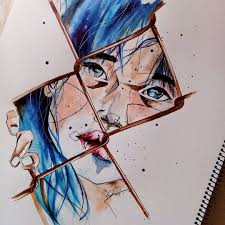 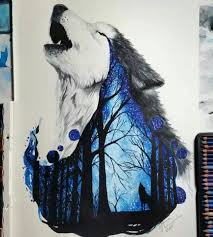 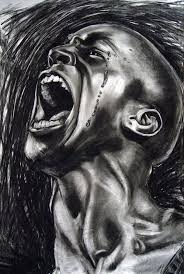 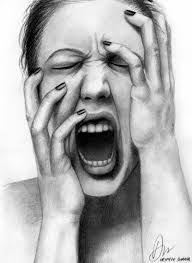 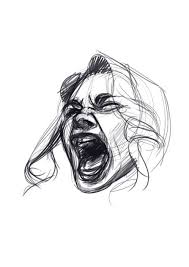 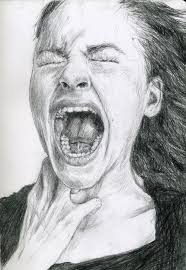 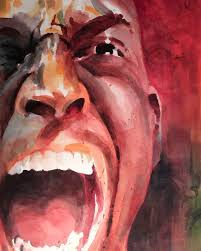 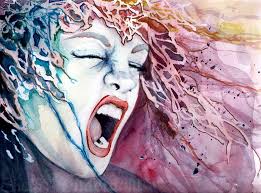 